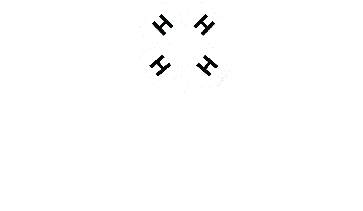 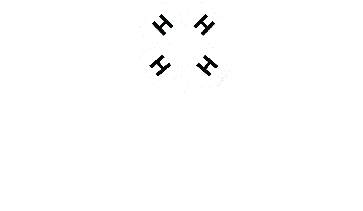 PURPOSE:To ensure that the 4-H club has the necessary leadership to provide positive learning experiences for youth. RESPONSIBILITIES:All individuals who work directly with youth are required to complete the Kansas 4-H volunteer screening process. Organize the 4-H club. Help members in selecting projects and online enrollment. With the 4-H officer team, help develop club goals and plan the program for the year. Have the completed program books printed and distributed. Work with the 4-H officer team in developing the monthly club meeting agenda. Attend all meetings and communicate dates and times of 4-H activities from the local K-State Research and Extension Office to members and their parents. Work with the club’s Parents’ Committee to identify the volunteer leadership needed for the club. Encourage all parents to become involved in the club program.Make sure all club volunteers complete the online volunteer enrollment and orientation process. Act as a liaison between the club and the local K-State Research and Extension Office. Pick up materials at the local K-State Research and Extension Office before each meeting to share with 4-H members. Complete necessary reports needed by the local K-State Research and Extension Office.Attend leader meetings and/or trainings provided by the local K-State Research and Extension staff. Encourage members to participate in 4-H activities beyond the local club. Work with the New Family Coordinator in welcoming new families to the club. Facilitate ceremonies to celebrate and recognize occasions and accomplishments. Delegate tasks and responsibilities to involve as many other volunteers (adult and youth) as you can to complete these tasks. TRAINING AND ASSISTANCE:Local K-State Research and Extension staffClub Leader, Kansas 4-H Officer Training video4-H Club CornerTIME COMMITMENT:2-year term. Considerable preparation time in working with the 4-H Officer Team for each monthly meeting. Attend local club leader trainings and/or meetings. QUALIFICATIONS:Enthusiastic about 4-H and the mission of positive youth development! Be committed to the successful management of the club.Enjoy working with youth and adults.Ability to communicate with youth and adults. Enjoy sharing the benefits of 4-H.